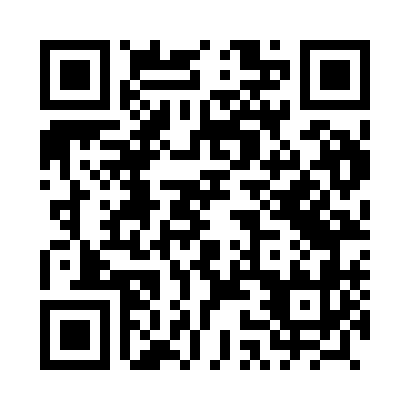 Prayer times for Skapa, PolandMon 1 Apr 2024 - Tue 30 Apr 2024High Latitude Method: Angle Based RulePrayer Calculation Method: Muslim World LeagueAsar Calculation Method: HanafiPrayer times provided by https://www.salahtimes.comDateDayFajrSunriseDhuhrAsrMaghribIsha1Mon4:216:1812:475:147:179:072Tue4:186:1612:475:167:199:103Wed4:156:1412:475:177:209:124Thu4:126:1212:465:187:229:145Fri4:096:0912:465:197:249:166Sat4:076:0712:465:207:259:187Sun4:046:0512:455:227:279:218Mon4:016:0312:455:237:299:239Tue3:586:0112:455:247:309:2510Wed3:555:5812:455:257:329:2811Thu3:525:5612:445:267:349:3012Fri3:495:5412:445:277:359:3213Sat3:465:5212:445:287:379:3514Sun3:435:5012:445:297:389:3715Mon3:405:4812:435:317:409:4016Tue3:375:4612:435:327:429:4217Wed3:345:4312:435:337:439:4418Thu3:315:4112:435:347:459:4719Fri3:285:3912:435:357:479:5020Sat3:255:3712:425:367:489:5221Sun3:215:3512:425:377:509:5522Mon3:185:3312:425:387:529:5723Tue3:155:3112:425:397:5310:0024Wed3:125:2912:425:407:5510:0325Thu3:095:2712:415:417:5710:0626Fri3:055:2512:415:427:5810:0827Sat3:025:2312:415:438:0010:1128Sun2:595:2112:415:448:0110:1429Mon2:555:1912:415:458:0310:1730Tue2:525:1812:415:468:0510:20